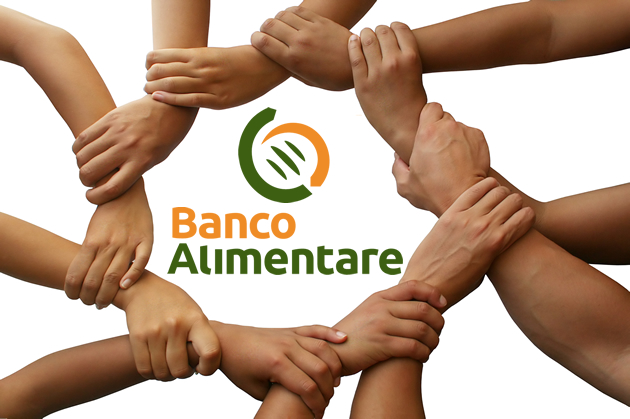 ORARI APRILE 2024MARTEDI 16 APRILE12-13MERCOLEDI 17 APRILE15-16GIOVEDI 18 APRILE12-13LUNEDI 22 APRILE12-1315-16MARTEDI 23 APRILE12-13MERCOLEDI 24 APRILE12-1315-16